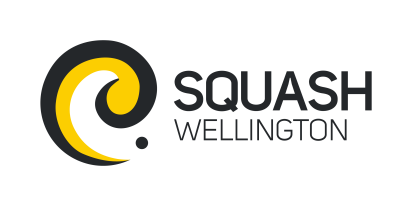 Agenda of the 2018 Annual General Meeting of Squash Wellington IncorporatedMeeting closed at Date:1st March 2018Venue:TBCPresent:Barry Ryan (Chair), In attendance: Willie Bicknell ItemApologiesMotion: Moved:		                       SecondedConfirmation of the Minutes of the 2017 AGMMotion: Moved: 	                                     SecondedMatters Arising from the Minutes of the 2017 AGMChairman’s ReportAnnual Report and Financial StatementsMotion: That the annual Financial Statements 2017 2018 Annual Plan2018 Affiliation feesMoved:                                        Seconded:Election of Board and CommitteesNominations received:Squash Wellington current members not seeking re-electionWe have 3 positions on the Board available along with Current Board members serving their second year of termMotion: General Business